   aha 3  . NÁROONf ­ PAMÁTKOVÝ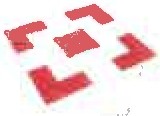 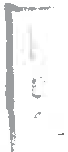 ÚZEMN( PAMÁTKOVÁ SPRÁVAl.tJp5/l -lltf°t)/#?li !20k!ÚSTAVV PRAZEDodatek č. 3ke smlouvě o dílo č.  NPÚ-ÚPS Praha/2003H1160104/2016 (dále jen smlouva), uzavřený dle příslušných ustanovení občanského zákoníkumezi smluvními stranamiNárodní památkový ústav státní příspěvková organizaceIČ0: 7 032333,DIČ: CZ75032333t	. ' M:D v	M" h lf .	v    ďt I. 'tk.	v Prazese sí	m Valdštejnské nám. 3, 118 01 Praha 1- Malá Stra- -  -    -   .	. -	.Národní památkový ústavúzemní památková správa v Praze Sabinova 373/5,130 00 Praha 3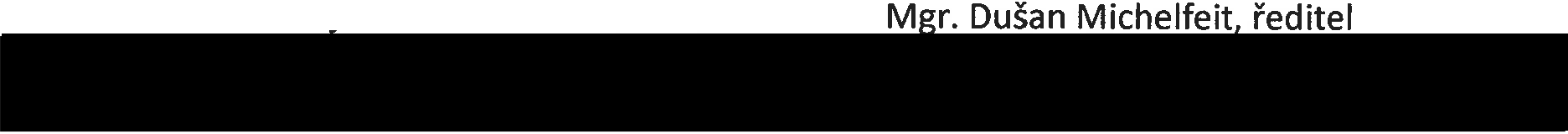 (dále jen ,,Objednatel" na straně jedné)aProjektový ateliér pro architekturu a pozemní stavby, spol.s r. o. se sídlem: Bělehradská 199/70, 120 00 Praha 2IČO: 45308616 DIČ: CZ45308616zastoupený: Ing. arch. Tomášem Šantavým (dále jen  „zhotovitel" na straně druhé)I.Na základě  článku 14. 3. Smlouvy o dílo č. NPÚ-ÚPS Praha/2003H1160104/2016, uzavřené dne5. 9. 2016, se smluvní strany dohodly na změně článku 4.2., odst. 4.2.2. a 4.2.4 smlouvy,v němž jsou stanoveny závazky zhotovitele provést dílo v určených termínech.Důvodem úpravy je změna původně předpokládaného termínu vyřízení žádosti o dotaci na projekt Hrad Karlštejn - klenot české země, z níž bude finanční plnění smlouvy hrazeno a dále zpřesnění interních přístupů objednatele ohledně okamžiku, od kterého lze vydat pokyn k plnění prací, směřujících k realizaci projektu.Vydání Rozhodnutí o poskytnutí dotace (dále jen RoPD) Ministerstvem kultury, které je okamžikem pro vydání pokynu k plnění smlouvy dle odst. 4.2.2. a 4.2.4. (před jeho vydáním nemohl dle smlouvy objednatel pokyn k zahájení plnění zhotoviteli dát) a které bylo odhadováno na podzim roku 2017, ovlivnilo nečekaně dlouhé posuzování velkého množství podaných žádostí o dotaci v Integrovaném regionálním operačním programu zprostředkujícím  subjektem Centrem pro regionální rozvoj. Toto·""'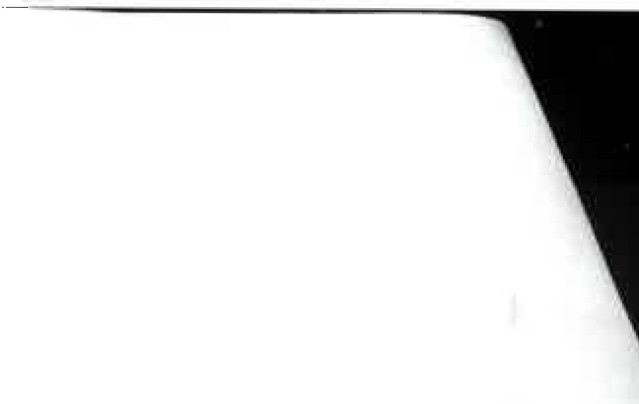 NARODNf	IAMATKOVÝ	0ZEMNf PAMATKOVA SPRAVAUSTAV	V PRAZEprodloužení nemohl objednatel při podání projektu ani s náležitou péčí předvídat ve smyslu § 222 odst. 6 písm. a) zákona č. 134/2016 Sb.,o zadávání veřejných zakázek, ve znění pozdějších předpisů. Současně touto změnou nedochází ke změně povahy veřejné zakázky, ani hodnota změny nepřekročí 50 % původní hodnoty závazku ve smyslu citovaného ustanovení zákona.Protože zhotoviteli nemohl být dán  pokyn  k plnění (dle odst. 4.2.2. a 4.2.4. smlouvy),  nemohl k dnešnímu dni zahájit práce na plnění a původně stanovený termín do 20. 2. 2018 je tak termínem nesplnitelným a nemožným. Tímto dodatkem č. 3 není tudíž lhůta k plnění příslušných částí díla prodlužována, ale posunuta tak, aby její délka odpovídala předchozímu předpokladu času pro plnění.Pro stanovení aktuálních termínů plnění uzavíra jí smluvní stran y tento dodatek č. 3. ke smlouvě { dále jen dodatek č. 3) :li.Článek 4.2., odst. 4.2.2 a 4.2.4. smlouvy se mění takto:4.2. Zhotovitel se zavazuje provést dílo v těchto termínech:4.2.2. Zpracování projektové dokumentace pro provedení stavby a zadávací dokumentace pro výběr Zhotovitele  stavby:Zahájení: na základě písemné výzvy Objednatele. Je podmíněno termínem vydání Rozhodnutí o poskytnutí dotace poskytovatelem dotace (dále jen Rozhodnutí).Ukončení: nejpozději do 60 pracovních dnů od vydání Rozhodnutídokumentace pro provedení stavbynejpozději do 70 pracovních dnů od vydání Rozhodnutípodrobný rozpočet stavbynejpozději do 100 pracovních dnů od vydání Rozhodnutípotřebná závazná stanoviskaZpracování projektové dokumentace pro provedení stavby a zadávací dokumentace pro výběr Zhotovitele stavby na novou trasu elektra, včetně zajištění všech potřebných stanovisek a souhlasů nebo vydání stavebního povolení s nabytím právní moci.Zahájení: na základě písemné výzvy Objednatele. Je podmíněno termínem vydání Rozhodnutí.Ukončení: nejpozději do 60 pracovních dnů od vydání Rozhodnutídokumentace pro provedení stavbynejpozději do 70 pracovních dnů od vydání Rozhodnutípodrobný rozpočet stavbynejpozději do 100 pracovních dnů od vydání Rozhodnutí-	potřebná závazná stanoviska, vyjádření,.".."'>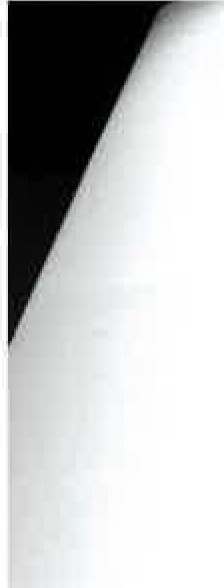 NARODN(AMATKOVÝ	ÚZEMNÍ PAMATKOVA SPRAVA USTAV	V PRAZEIll.Závěrečná  ustanoveníDodatek č. 3 byl sepsán ve dvou identických vyhotoveních. Každá ze smluvních stran obdržela po jednom  vyhotovení.Účastníci prohlašují, že tento dodatek č. 3 uzavřeli podle své pravé a svobodné vůle prosté omylů, nikoliv v tísni a že vzájemné plnění dle tohoto dodatku č. 3 není v hrubém nepoměru. Dodatek č. 3 je pro obě smluvní strany určitý a srozumitelný.Ostatní ujednání smlouvy o dílo č. NPÚ-ÚPS Praha/2003H1160104/2016 ve znění dodatku č. 1 uzavřeného dne 12. 12. 2016 dodatku č. 2 uzavřeného dne 13. 12. 2017 jsou tímto dodatkem č. 3 nedotčená, zůstávají v platnosti beze změn.Tento dodatek č. 3 nabývá platnosti dnem jeho podpisu oběma smluvními stranami a účinnosti dnem uveřejnění v registru smluv dle zákona č. 340/2015 Sb., o zvláštních podmínkách účinnosti některých smluv, uveřejňování těchto smluv a o registru smluv (zákon o registru smluv).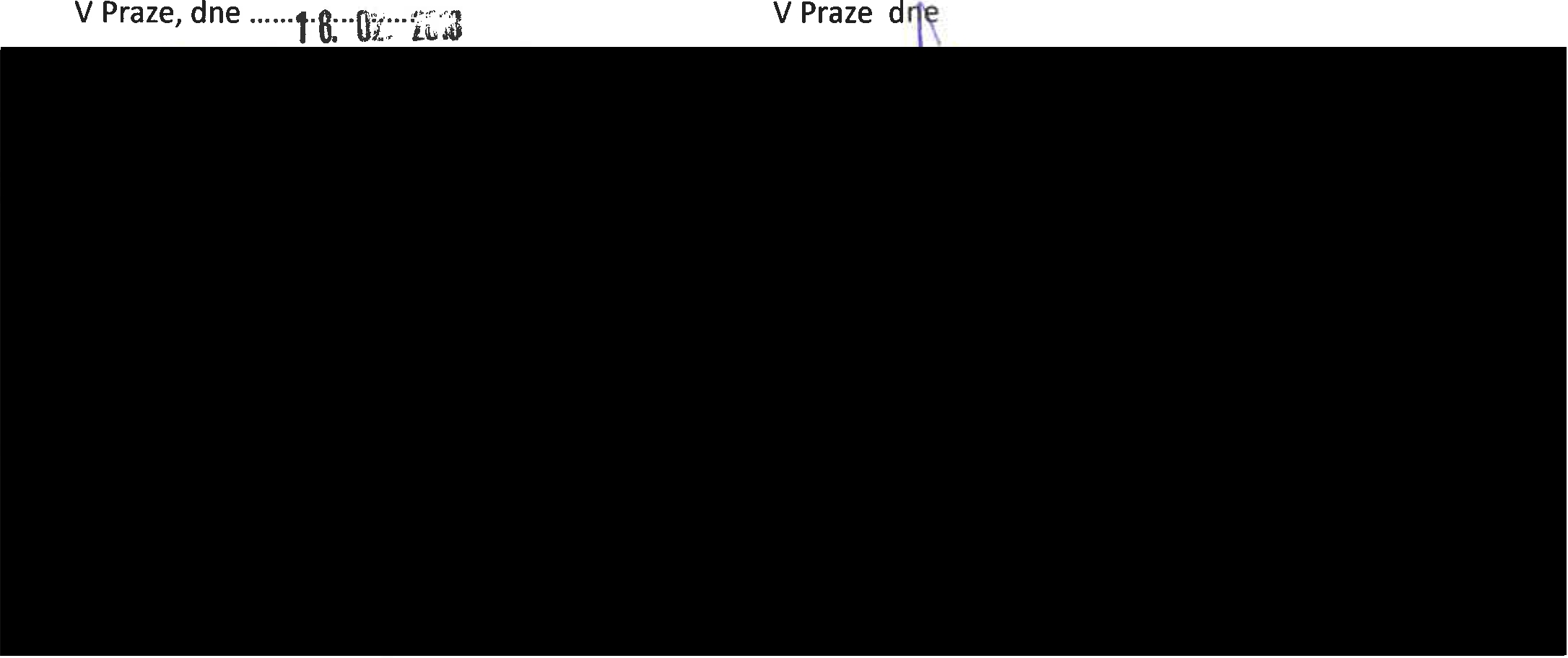 